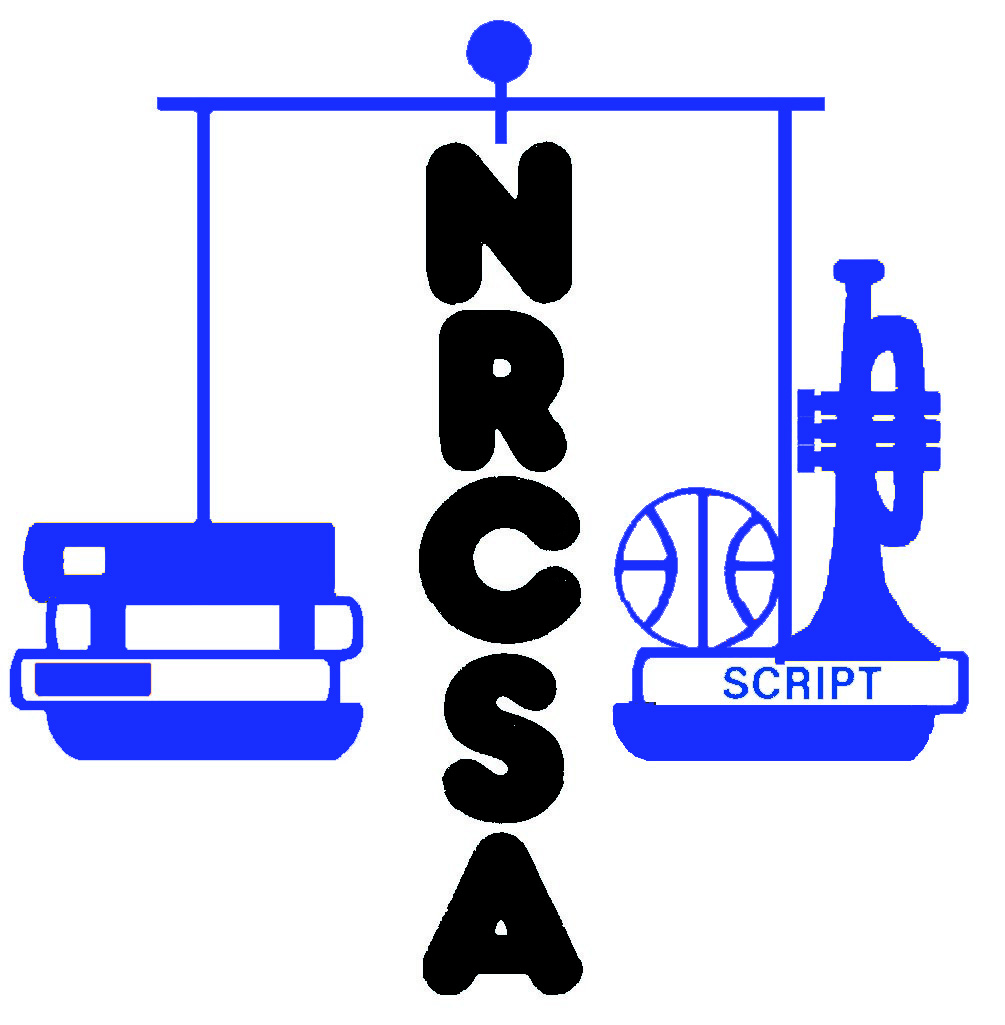 Nebraska Rural Community Schools Association2023-24 Membership Form   PLEASE PRINT OR TYPE CLEARLYADMINISTRATOR, BOARD MEMBERS, AND OTHER CONTACTS (Optional)                      Name                                                        Title                                                   e-mailPlease include a check for $850.00 payable to NRCSASend dues and registration to:NRCSA455 S. 11th St, Suite BLincoln, NE 68508School District/ESU Name:Address:City:St: NEPostal Code:Phone Number:Fax Number:Administrator Name:Administrator e-mail:Administrator Cell Phone: